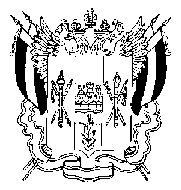 ТЕРРИТОРИАЛЬНАЯ ИЗБИРАТЕЛЬНАЯ КОМИССИЯНЕКЛИНОВСКОГО РАЙОНА РОСТОВСКОЙ ОБЛАСТИПОСТАНОВЛЕНИЕ13 августа  2019 г.                                                                                № 107-3с. ПокровскоеВ соответствии с частью 3 статьи 58 Областного закона от 12.05.2016 
№ 525-ЗС «О выборах и референдумах в Ростовской области», постановлением Центральной избирательной комиссии Российской Федерации от 04.06.2014 № 233/1480-6 «О порядке и сроках представления информации о числе избирателей, участников референдума, проголосовавших досрочно, и Методических рекомендациях о порядке проведения досрочного голосования 
в помещениях комиссий на выборах в органы государственной власти субъектов Российской Федерации, органы местного самоуправления, референдуме субъекта Российской Федерации, местном референдуме»Территориальная избирательная комиссия Неклиновского района ПОСТАНОВЛЯЕТ:1. Утвердить График работы избирательных комиссий Неклиновского района в период проведения досрочного голосования в помещениях территориальной и участковых избирательных комиссий на дополнительных выборах депутата Собрания депутатов Натальевского сельского поселения четвертого созыва по Натальевскому одномандатному избирательному округу № 10 согласно приложению.2. Территориальной избирательной комиссии Неклиновского района
и участковым избирательным комиссиям при проведении досрочного голосования на дополнительных выборах депутата Собрания депутатов Натальевского сельского поселения четвертого созыва по Натальевскому одномандатному избирательному округу № 10 перед входом в помещение избирательной комиссии разместить объявление о дате, времени и месте проведения досрочного голосования.3. Направить настоящее постановление в Избирательную комиссию Ростовской области, в участковые избирательные комиссии Неклиновского района.3. Опубликовать настоящее постановление в МУП «РГ «Приазовская степь» и разместить на сайте Территориальной избирательной комиссии Неклиновского района в информационно-телекоммуникационной сети «Интернет».4. Контроль за исполнением настоящего постановления возложить на председателя территориальной избирательной комиссии А.В. Третьякова.Председатель комиссии			А.В. Третьяков		Секретарь комиссии                                    Н.А. ХарченкоПриложение к постановлениюТерриториальной избирательной комиссии Неклиновского районаот 13.08.2019 г.  №  107-3График работы избирательных комиссий Неклиновского района в период проведения досрочного голосования в помещениях территориальной и участковых избирательных комиссий на дополнительных выборах депутата Собрания депутатов Натальевского сельского поселения четвертого созыва по Натальевскому одномандатному избирательному округу № 10Территориальная избирательная комиссия Неклиновского районаГрафик работы Территориальной избирательной комиссиив рабочие дни:28 – 30 августа, 02 – 03 сентября 2019 года: с 16 часов до 20 часовГрафик работы Территориальной избирательной комиссии в выходные и нерабочие праздничные дни:31 августа – 01сентября 2019 года: с 09 часов до 14 часов.Участковая избирательная комиссия  № 1298График работы участковой избирательной комиссии в рабочие дни:04– 06сентября 2019 года:  с 16 часов до 20 часовГрафик работы участковой избирательной комиссии в выходные дни:07сентября 2019 года:  с 09 часов до 14 часов.О Графике работы избирательных комиссий Неклиновского района в период проведения досрочного голосования на дополнительных выборах депутата Собрания депутатов Натальевского сельского поселения четвертого созыва по Натальевскому одномандатному избирательному округу № 10 